СОВЕТ  ДЕПУТАТОВ ДОБРИНСКОГО МУНИЦИПАЛЬНОГО РАЙОНАЛипецкой области1-я сессия VII-го созываРЕШЕНИЕ09.10.2020г.                                       п.Добринка	                                       №10-рсО Положении о порядке сообщения депутатами представительного органа местного самоуправления района о возникновении личной заинтересованности при осуществлении своих полномочий, которая приводит или может привести к конфликту интересов 	Рассмотрев проект нормативного правового акта «Положение о порядке сообщения депутатами представительного органа местного самоуправления района о возникновении личной заинтересованности при осуществлении своих полномочий, которая приводит или может привести к конфликту интересов», внесенный прокуратурой Добринского района в порядке законодательной инициативы, руководствуясь статьей 27 Устава Добринского муниципального района Липецкой области Российской Федерации, Совет депутатов Добринского муниципального района	Р Е Ш И Л:1. Принять Положение о порядке сообщения депутатами представительного органа местного самоуправления района о возникновении личной заинтересованности при осуществлении своих полномочий, которая приводит или может привести к конфликту интересов (прилагается).2. Настоящий нормативный правовой акт вступает в силу со дня его официального опубликования.Председатель Совета депутатовДобринского муниципального района                                         М.Б.Денисов                                                  Принято                                                                                      решением Совета депутатов                                                 Добринского муниципального района                                                от 09.10.2020г. №10 -рсПОЛОЖЕНИЕо порядке сообщения депутатами представительного органа местного самоуправления района о возникновении личной заинтересованности при осуществлении своих полномочий, которая приводит или может привести к конфликту интересов1. Настоящее Положение в соответствии со ст. ст.11, 12.1 Федерального закона от 25.12.2008 №273-ФЗ «О противодействии коррупции», ст.40 Федерального закона от 06.10.2003 №131-ФЗ «Об общих принципах организации местного самоуправления в Российской Федерации» и ст.7 Закона Липецкой области от 15.12.2015 №476-ОЗ «О правовом регулировании некоторых вопросов по профилактике коррупционных правонарушений в Липецкой области» определяет порядок сообщения депутатами в Совете депутатов Добринского муниципального района о возникновении личной заинтересованности при  осуществлении своих полномочий, которая приводит или может привести к конфликту интересов.2. Для целей настоящего Положения используются понятия в тех значениях, в которых они используются в Федеральном законе от 25.12.2008 № 273-ФЗ «О противодействии коррупции».3.Депутат Совета депутатов Добринского муниципального района, в случае возникновения личной заинтересованности при осуществлении своих полномочий, которая приводит или может привести к конфликту интересов, обязан не позднее рабочего дня, следующего за днем, когда ему стало известно об этом, сообщить о возникновении данной личной заинтересованности, а также принять меры по предотвращению или урегулированию конфликта интересов.4. Сообщение оформляется в письменной форме в виде уведомления о возникновении личной заинтересованности при осуществлении своих полномочий, которая приводит или может привести к конфликту интересов (далее - уведомление), согласно приложению 1 к настоящему Положению.5. Депутат Совета депутата Добринского муниципального района,  к уведомлению могут прилагаться документы, подтверждающие обстоятельства, доводы и факты, изложенные в уведомлении, а также подтверждающие принятие мер по предотвращению и урегулированию конфликта интересов.6. Сообщение представляется (направляется) депутатом Совета депутатов Добринского муниципального района в комиссию по соблюдению требований при  осуществлении своих полномочий и урегулированию конфликта интересов Совета депутатов Добринского муниципального района (далее - комиссия).7. Организация работы с уведомлениями, поступившими от  депутатов Совета депутатов Добринского муниципального района, осуществляется председателем комиссии.8. Уведомление регистрируется в журнале регистрации уведомления, оформленном согласно приложению 2 к настоящему Положению, в день поступления.Оформление, ведение и хранение журнала регистрации уведомлений осуществляется в соответствии с установленным порядком делопроизводства.9. Комиссия в случае поступления от депутата Совета депутатов Добринского муниципального района, уведомления:а) рассматривает и изучает поступившее уведомление и прилагаемые к нему документы (при их наличии);б) в случае необходимости запрашивает от депутата Совета депутатов Добринского муниципального района, дополнительные пояснения и документы;в) в случае необходимости направляет запросы в федеральные органы государственной власти, органы государственной власти Липецкой области, органы местного самоуправления, иные органы и организации;г) по результатам рассмотрения поступивших уведомления, документов и иной информации выносит решение об отсутствии либо наличии конфликта интересов у депутата Совета депутатов Добринского муниципального района.10. Поступившие от депутата Совета депутатов Добринского муниципального района, уведомление и документы, а также иная информация рассматриваются на открытом заседании комиссии не позднее тридцати дней со дня поступления уведомления.С учетом требования Федерального закона от 27.07.2006 №152-ФЗ «О персональных данных» и иных федеральных законов в случае необходимости комиссия может принять решение о проведении закрытого заседания комиссии.Рассмотрение уведомления, документов и иной информации и принятие по ним соответствующего решения осуществляется членами комиссии в порядке, установленном положением о комиссии, утвержденным распоряжением председателя Совета депутатов Добринского муниципального района.При представлении (направлении) уведомления депутатов Совета депутатов Добринского муниципального района, являющимся членом комиссии, участие в рассмотрении уведомления, документов и иной информации данный член комиссии не принимает.11. Депутат Совета депутатов Добринского муниципального района, сообщивший о возникновении личной заинтересованности при осуществлении своих полномочий, которая приводит или может привести к конфликту интересов, вправе присутствовать на заседании комиссии.12. При выявлении обстоятельств, свидетельствующих о несоблюдении депутатов Совета депутатов Добринского муниципального района ограничений и запретов, установленных законодательством Российской Федерации и законодательством Липецкой области, а также о наличии признаков преступления или административного правонарушения, соответствующие материалы передаются (направляются) комиссией в трехдневный срок после завершения рассмотрения сообщения, поступившего от депутата Совета депутатов Добринского муниципального района, председателю Совета депутатов Добринского муниципального района.13. По результатам рассмотрения уведомления, документов и иной информации комиссия принимает одно из следующих решений:а) признать, что при осуществлении своих полномочий депутатов Совета депутатов Добринского муниципального района, конфликт интересов отсутствует;б) признать, что при  осуществлении своих полномочий депутатов Совета депутатов Добринского муниципального района личная заинтересованность данного депутата приводит или может привести к конфликту интересов;в) признать, что депутатом Совета депутатов Добринского муниципального района, не соблюдались требования законодательства Российской Федерации об урегулировании конфликта интересов.Основания принятия решения должны быть отражены в протоколе заседания комиссии.Комиссией также могут быть даны рекомендации по предотвращению или урегулированию конфликта интересов.14. О результатах рассмотрения уведомления, документов и иной информации комиссией сообщается депутату Совета депутатов Добринского муниципального района не позднее трех рабочих дней со дня проведения заседания комиссии в порядке, установленном положением о комиссии, утвержденным распоряжением председателя Совета депутатов Добринского муниципального района.15. Решение комиссии по результатам рассмотрения уведомления, документов и иной информации может быть обжаловано в порядке, установленном законодательством Российской Федерации.16. Решение комиссии о результатах рассмотрения уведомления, документов и иной информации приобщается к личному делу депутата Совета депутатов Добринского муниципального района.17. Настоящий нормативный правовой акт вступает в силу со дня его официального опубликования.Председатель Совета депутатовДобринского муниципального района                                         М.Б.Денисов   Приложение 1к Положению о порядке депутатами о возникновении личной заинтересованности при осуществлении своих полномочий, которая приводит или может привести к конфликту интересов                                В комиссию_______________________________                                               (наименование комиссии                                               представительного органа                                               местного самоуправления)                                от_______________________________________                                   (ф.и.о. депутата Совета депутатов                                   района,его должность, контактные                                   данные)Уведомлениео возникновении личной заинтересованности приосуществлении своих полномочий, которая приводит илиможет привести к конфликту интересов    В  соответствии  со  ст. ст. 11, 12.1 Федерального закона от 25.12.2008 N  273-ФЗ  "О противодействии коррупции", статьей 7 Закона Липецкой области от  15.12.2015  N  476-ОЗ  "О  правовом регулировании некоторых вопросов по профилактике  коррупционных  правонарушений  в  Липецкой области" сообщаю о возникновении  у  меня личной заинтересованности при осуществлении   полномочий,  которая  приводит  или  может привести к конфликту интересов.      Обстоятельства,     являющиеся    основанием    возникновения    личной заинтересованности:______________________________________________________________________________________________________________________________________________________    Осуществление  полномочий,  на  исполнение  которых  влияет  или  может повлиять личная заинтересованность:______________________________________________________________________________________________________________________________________________________    Предлагаемые   меры  по  предотвращению  или  урегулированию  конфликта интересов:______________________________________________________________________________________________________________________________________________________    Намереваюсь (не намереваюсь) лично присутствовать на заседании комиссии___________________________________________________________________________  (наименование комиссии представительного органа местного самоуправления)при рассмотрении настоящего уведомления (нужное подчеркнуть).Лицо, представившее уведомление________________      ______________________     "__" ___________ 20__ г.   (подпись)          (расшифровка подписи)Приложение 2к Положению о порядке депутатами о возникновении личной заинтересованности при осуществлении своих полномочий, которая приводит или может привести к конфликту интересов                                  Журнал     регистрации уведомлений о возникновении личной заинтересованностипри  осуществлении полномочий, которая приводит или может привести к конфликту интересов, поступивших от депутатов Совета депутатов Добринского муниципального района                                       Начат   "__"_____________ 20__ г.                                       Окончен "__" ____________ 20__ г.                                                       На _______ листах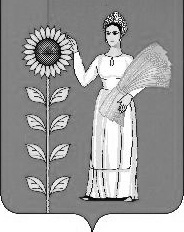 Nп/пДата поступления и номер регистрации уведомленияДепутат Совета депутатов района, представившего (направившего) уведомлениеКраткое содержание уведомления и прилагаемых документов(при их наличии)Ф.И.О. и должность лица, принявшего уведомление, подпись12345